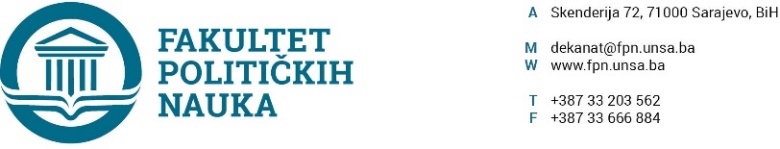 Imenovana Komisija Fakulteta političkih nauka Univerziteta u Sarajevu za akademsko priznavanje inostrane visokoškolske kvalifikacije o završenom BACHELOR Kompjuterskih informacionih tehnologija kandidata  Mohammad Dhifallah M. Alenzi, diploma stečena na Applied Science Private University, Kraljevina Jordan, u sastavu1. Prof. dr. Saša Mrdović, predsjednik Komisije;2. Prof. dr. Emir Vajzović, član Komisije;3. Prof. dr. Mirza Smajić, član Komisije;Nakon uvida u predočenu dokumentaciju Vijeću Fakulteta političkih nauka Univerziteta u Sarajevu  p o d n o s iI Z V J E Š T A JRješenjem dekana Fakulteta političkih nauka Univerziteta u Sarajevu, br. 01-3-1594-1/21 od 30.11.2021. godine imenovani smo u Komisiju za akademsko priznavanje inostrane visokoškolske kvalifikacije BACHELOR Kompjuterskih informacionih tehnologija kandidata  Mohammad Dhifallah M. Alenzi, diploma stečena na Applied Science Private University, Kraljevina Jordan.U dokumentaciji, koju je kandidat Mohammad Dhifallah M. Alenzi dostavio, uz zahtjev za akademsko priznavanje inostrane visokoškolske kvalifikacije, nalazi se:Original diplomaKopija i prijevod stečene diplomeOvjerena kopija i prijevod transkripta ocjenaOvjerena kopija i prijevod lične karte Biografija kandidataUplatnica U Zahtjevu za priznavanje inostrane visokoškolske diplome kandidat Mohammad Dhifallah M. Alenzi kao razlog navodi uključivanje u nivoe visokog obrazovanja. Komisija je izvršila administrativnu i stručnu provjeru dostavljene dokumentacije.Prema priloženoj dokumentaciji, utvrđeno je da je kandidat završio  trogodišnji  bachelor studij na Applied Science Private University, Kraljevina Jordan i stekao zvanje BACHELOR Kompjuterskih informacionih tehnologija.Izdana diploma na ime Mohammad Dhifallah M. Alenzi sa visokoškolskom kvalifikacijom BACHELOR Kompjuterskih informacionih tehnologija prema dopisu Centra za informiranje i priznavanje dokumenata iz područja visokog obrazovanja br. 03-33-4-1382-1/21 od 25.10.2021.godine je vjerodostojna.Uvidom u strukturu studija i predmete koje je kandidat Mohammad Dhifallah M. Alenzi položio na Fakultetu tehničkih nauka, Komisija je utvrdila da su odslušani i položeni predmeti na dodiplomskom studiju iz oblasti Kompjuterskih informacionih tehnologija. Završeni dodiplomski studij od tri godine, kandidatu daje pravo na nastavak studija na drugom ciklusu na Fakultetu političkih nauka Univerziteta u Sarajevu. Položeni predmeti se mogu uzeti u obzir prilikom upisa kandidata na drugi ciklus studija, ukoliko je to predviđeno Konkursom za upis na drugi studij na Fakultet političkih nauka Univerziteta u Sarajevu, što nije relevantno (nije uslov za upis) na drugi ciklus studij.Obzirom na cjelovitost dostavljene dokumentacije i ispunjene uvjete za akademsko priznavanje inostrane visokoškolske kvalifikacije, predlažemo Vijeću Fakulteta političkih nauka Univerziteta u Sarajevu da donese Rješenje o akademskom priznavanju inostrane visokoškolske kvalifikacije BACHELOR Kompjuterskih informacionih tehnologija radi uključivanja kandidata na drugi ciklus obrazovanja na Fakultetu političkih nauka Univerziteta u Sarajevu.KOMISIJA:Prof. dr. Saša Mrdović, predsjednik Komisije;____________________________________Prof. dr. Emir Vajzović, član Komisije;____________________________________Prof. dr. Mirza Smajić, član Komisije;____________________________________U Sarajevu, 27.12.2021.godine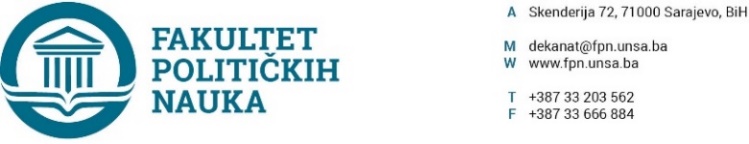 Broj: 02-1-      -1/22Sarajevo, 11.01.2022. godineU skladu sa članom 135. Zakona o visokom obrazovanju („Službene novine Kantona Sarajevo“ broj:33/17,35/20,40/20 i 39/21) i članom 104. Statuta Univerziteta u Sarajevu, a u vezi sa članom 11. Pravilnika o priznavanju inostranih visokoškolskih kvalifikacija (''Službene novine Kantona Sarajevo'' broj: 51/17), po prethodnoj saglasnosti sekretara Fakulteta, Vijeće Fakulteta političkih nauka Univerziteta u Sarajevu na sjednici održanoj 11.01.2022. godine  donosi ZAKLJUČAK o usvajanju Izvještaja Komisije Fakulteta političkih nauka za akademsko priznavanje inostrane visokoškolske kvalifikacijeI – Usvaja se Izvještaj Komisije Fakulteta političkih nauka za akademsko priznavanje inostrane visokoškolske kvalifikacije u sastavu: 1.	Prof. dr. Saša Mrdović, predsjednik Komisije; Prof. dr. Emir Vajzović, član Komisije, Prof. dr. Mirza Smajić, član Komisije; (br.01-3-1594-1/21 )II – Sastavni dio ovog Zaključka čini Izvještaj Komisije Fakulteta političkih nauka za akademsko priznavanje inostrane visokoškolske kvalifikacije, Mišljenje centra za informiranje i priznavanje dokumenata iz područja/oblasti visokog obrazovanja  i dokumentacija kandidata.III – Zaključak stupa na snagu danom donošenja, a na osnovu kojeg se obavezuje dekan Fakulteta donijeti Rješenje o priznavanju inostrane visokoškolske kvalifikacije.OBRAZLOŽENJE: Dana 30.11.2021, odlukom 01-3-1594-1/21 imenovana je Komisija za priznavanje inostrane visokoškolske kvalifikacije kandidata Mohammad Dhifallah M. Alenzi. Predsjednik imenovane Komisije je dana 27.12.2021.godine podnio Izvještaj Vijeću Fakulteta za akademsko priznavanje inostrane visokoškolske kvalifikacije, koji se kao takav usvaja ovim Zaključkom.                                                                                                                                          DEKANAkt obradila: Umihana Mahmić                                                                          _________________Akt kontrolisao i odobrio: prof.dr. Elvis Fejzić                                               Prof.dr. Sead Turčalo Dostaviti: Materijal za Vijeće;Dosije  Mohammad Dhifallah M. Alenzi Služba za nastavu i rad sa studentima;        Mohammad Dhifallah M. Alenzi a/a      